After executed the below command the images are createdsbt dist/Docker/publishLocal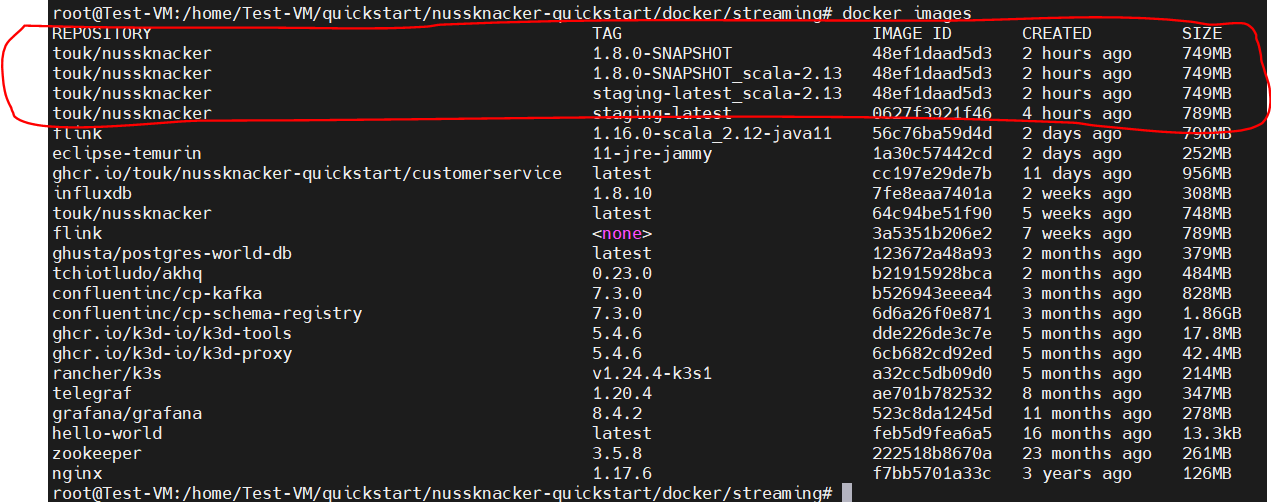 I have cloned the below projecthttps://github.com/TouK/nussknacker-quickstartand updated the “.env” variable from “latest” to “staging-latest”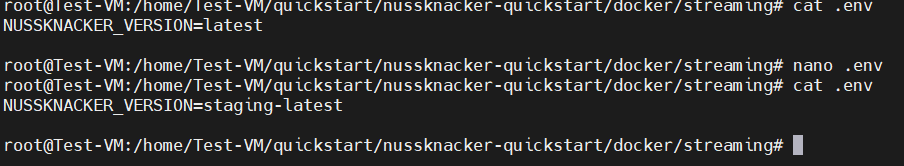 Executed /start.sh script 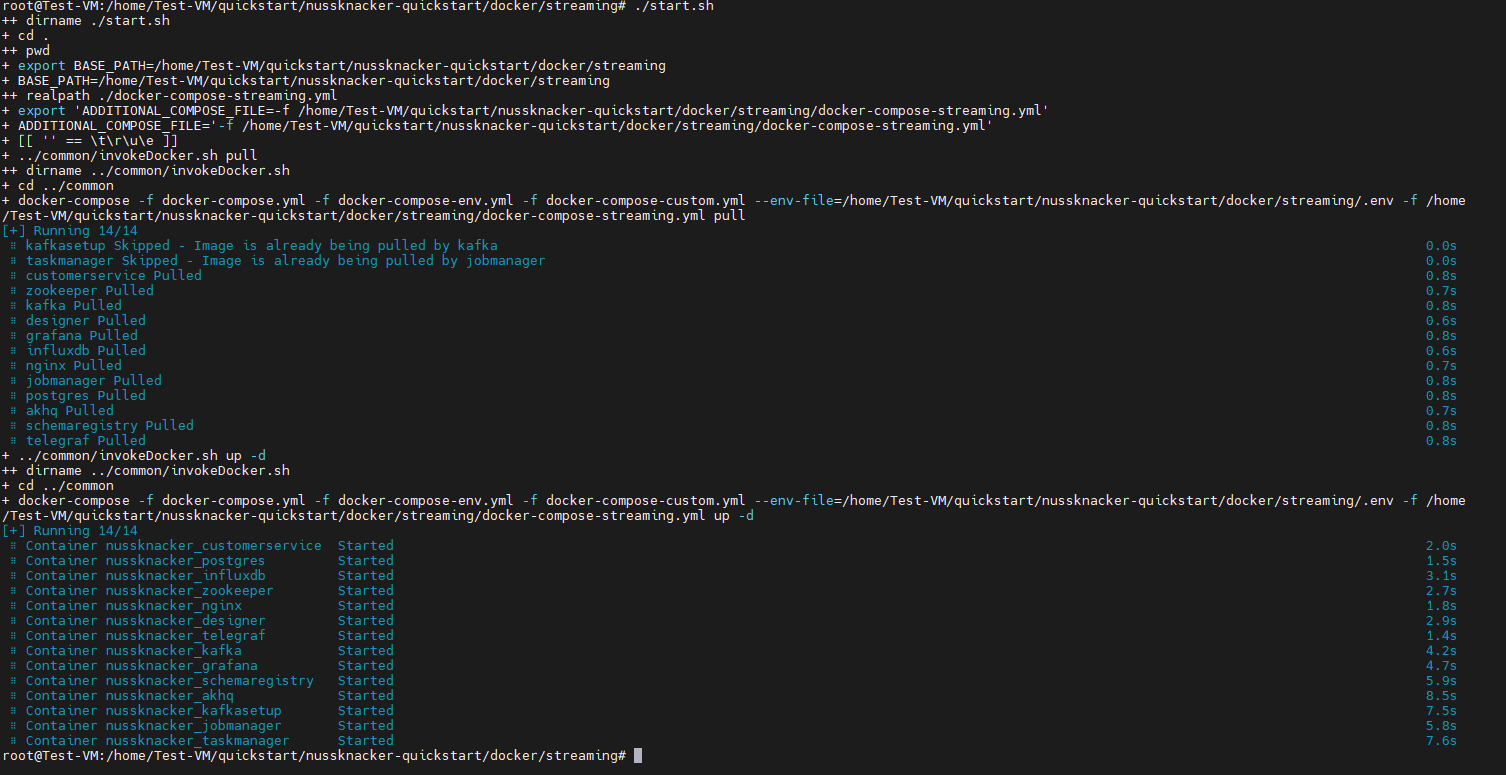 staging-latest image has been running in the designer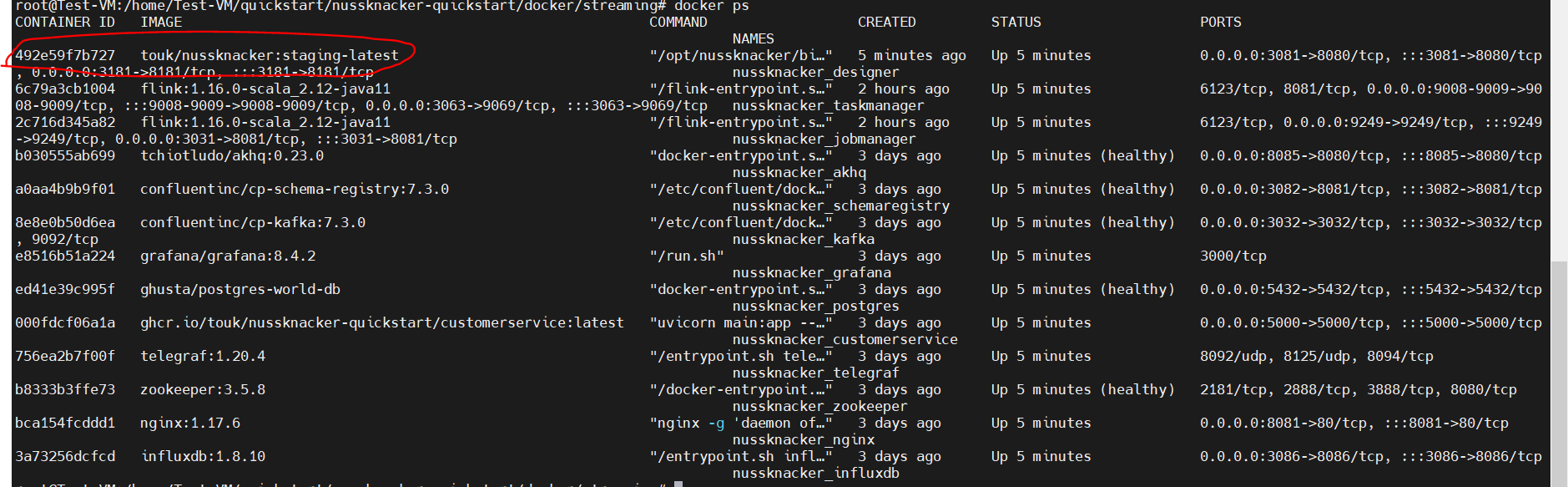 After if I try to access the designer. Getting below error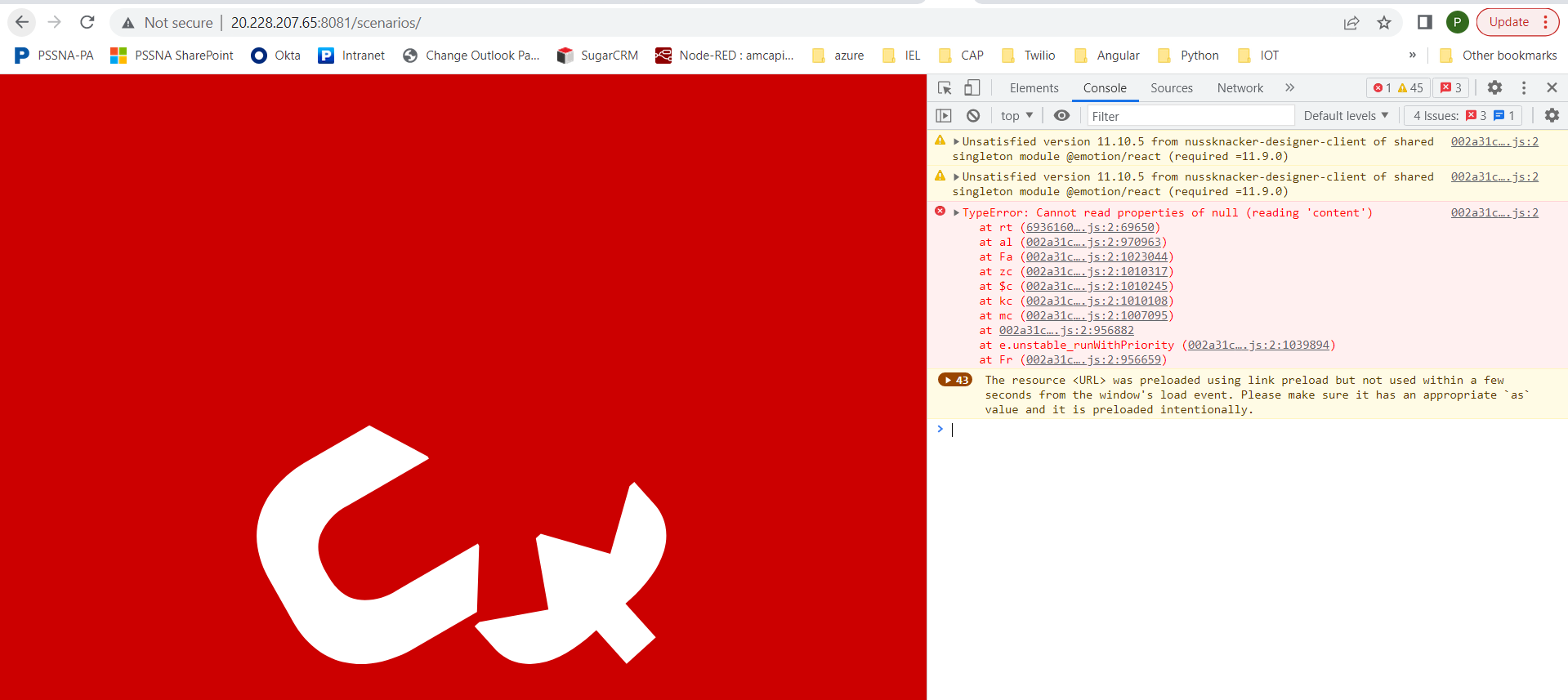 Docker log files:I logged into container and got the logsdocker exec -ti 6507e6ad4f06 /bin/bashLeft hand side is the one which I built manually has 1.8.0 staging in the jar files.Right hand side is the default one has 1.7.0 jar versionDevelopment-test-manager.jar and devmodel.jar is available in the manually built image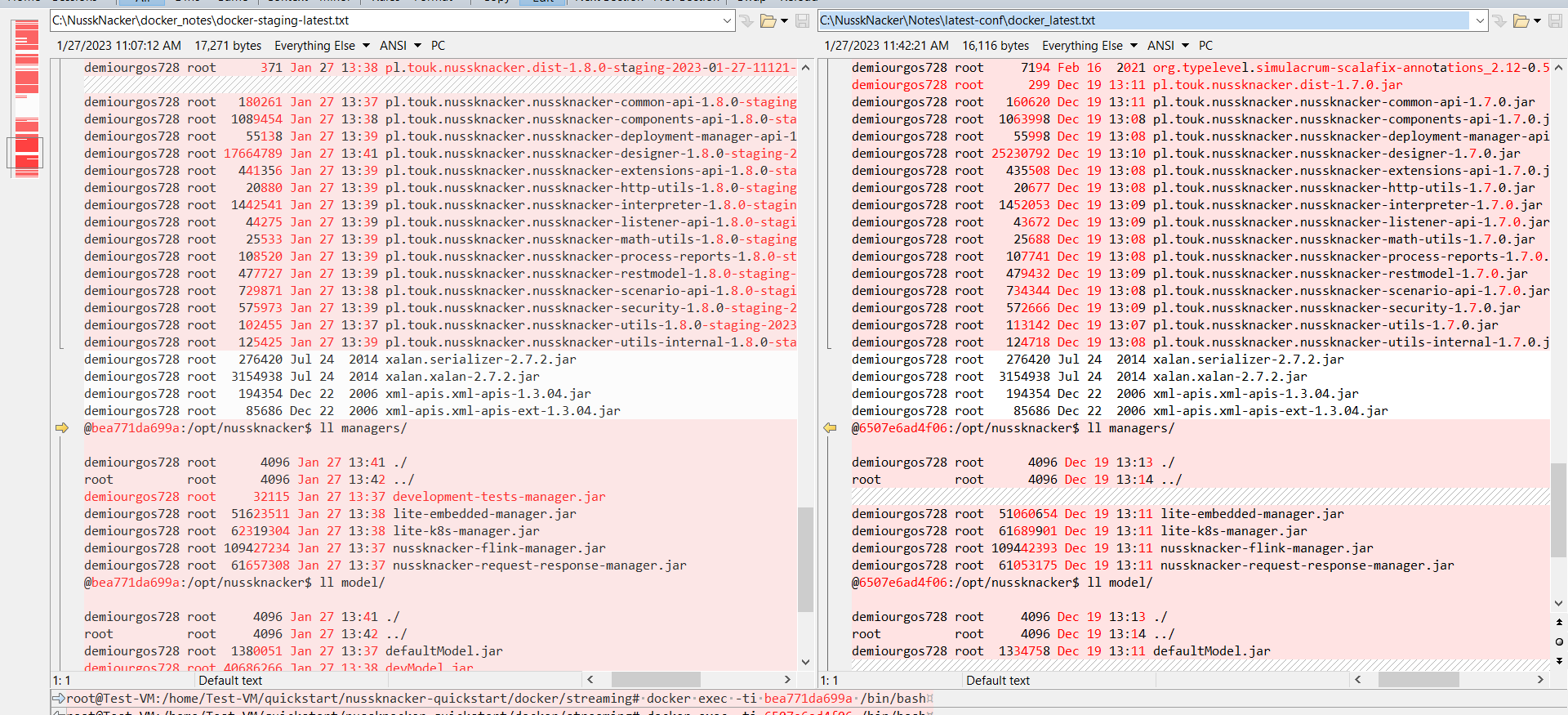 